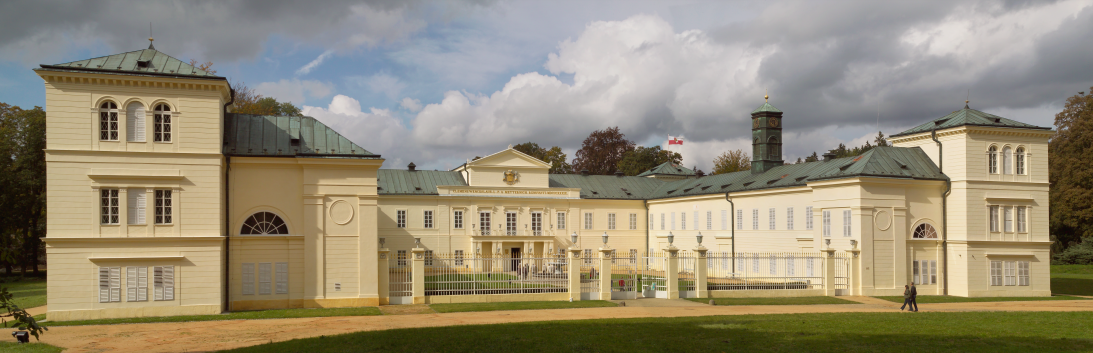 18. března 2023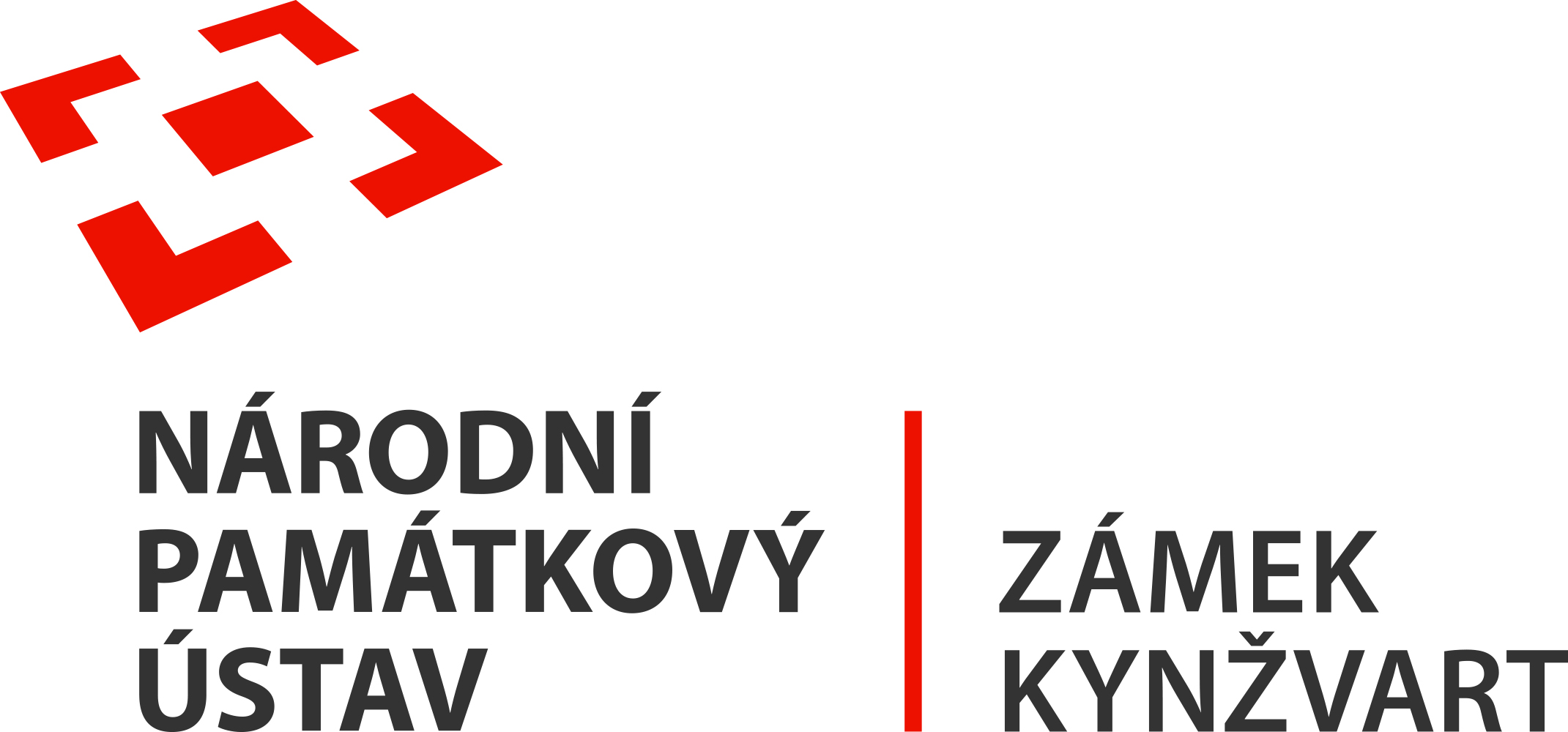 TISKOVÁ ZPRÁVA Zámek Kynžvart zahájí sezónu vystavením atlasu hvězd ze 17. stoletíPrvní dubnový víkend přinese zahájení návštěvní sezóny na zámku Kynžvart.Tu okoření vystavení atlasu hvězd Harmonia Macrocosmica z roku 1660 či nedělní předvelikonoční jarmark.Provozní doba:V dubnu bude zámek Kynžvart otevřen každý víkend od 9:00 do 16:00 hodin. Tradičně jsou připraveny úterní a čtvrteční prohlídky Zámeckých interiérů Metternichů i Muzea a kabinetu kuriozit vždy v 13:00, 14:00 a 15:00 hodin. Celotýdenní provoz s pondělní přestávkou bude zahájen v květnu.Zahájení sezóny, jarmark a spuštění zámeckých věžních hodinVíkend před velikonoci se zámek Kynžvart probudí ze zimního spánku a návštěvníci budou opět obdivovat krásy jeho interiérů a vzácných uměleckých děl. Prohlídky budou probíhat ve vypsaných časech a vstupenky bude možné zakoupit i předem online na internetových stránkách zámku Kynžvart.Pro zpestření prohlídek bude na okruhu Muzeum a kabinet kuriozit dočasně vystaven další z řady zámeckých pokladů a zajímavostí. Tentokrát to bude hvězdný atlas Harmonia Macrocosmica od Andrease Cellaria. Obsahuje otisky měděných desek zachycující soustavy Claudia Ptolemaia, Mikuláše Koperníka a Tycha Brahe a hvězdné mapy klasických a dalších souhvězdí. Pro svůj význam v dějinách nebeské kartografie je Harmonia Macrocosmica považována za jedno z pozoruhodných mistrovských děl zlatého věku nizozemské kartografie, spolu s Theatrum Orbis Terrarum Abrahama Ortelia a Atlas Maior od Johannese Blaeu. Bývá popisován jako nejkrásnější nebeský atlas, jaký byl kdy vydán.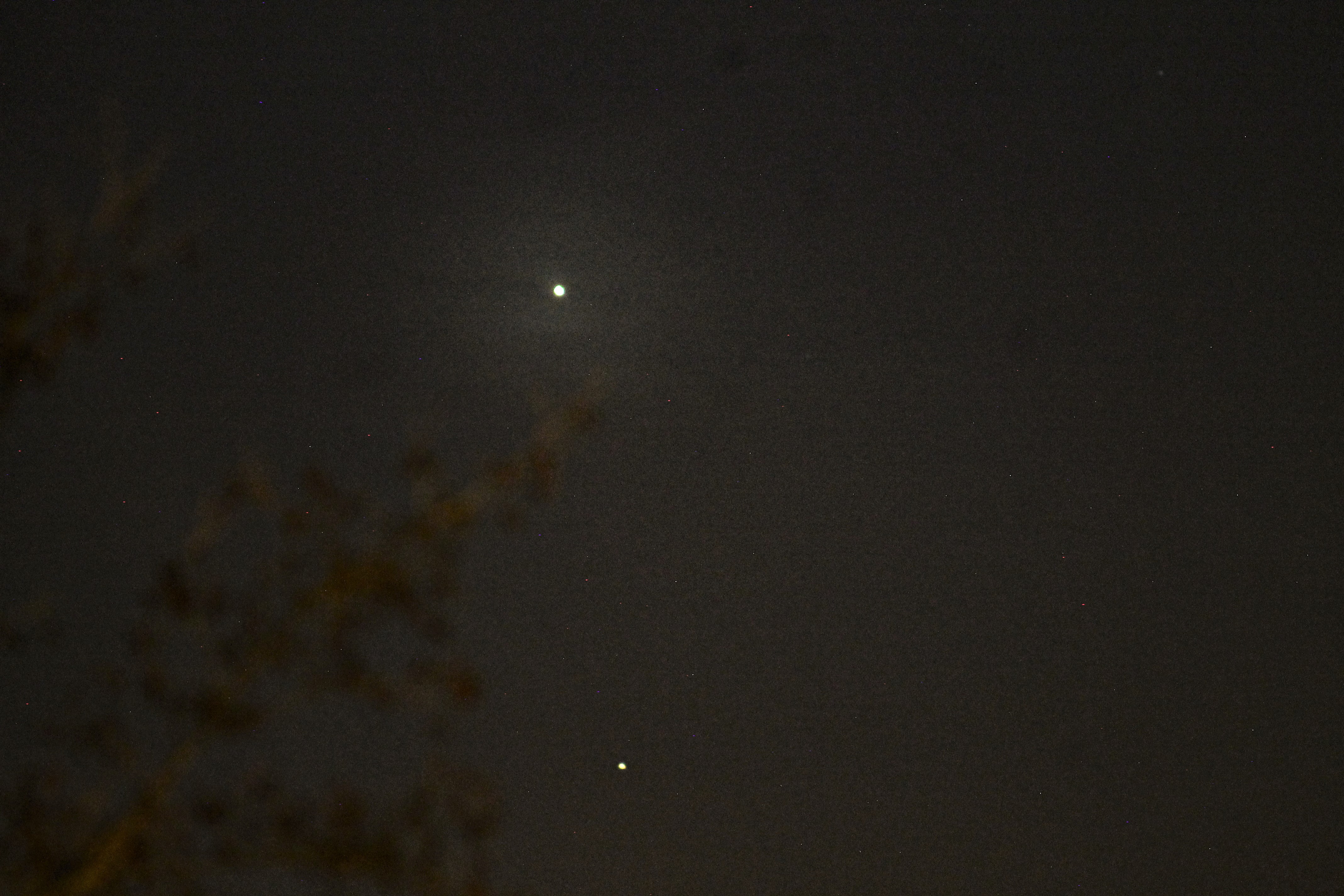 Tento výjimečný atlas se aktuálně navrátil z restaurování a kvůli jeho ochraně bude vystaven rozevřený ve vitríně. Jelikož v nedávné době bylo možné na nočním nebi pozorovat konjunkci planet Jupiter a Venuše, bude otevřen v nádherně ilustrované části, která se zabývá právě planetárními konjunkcemi.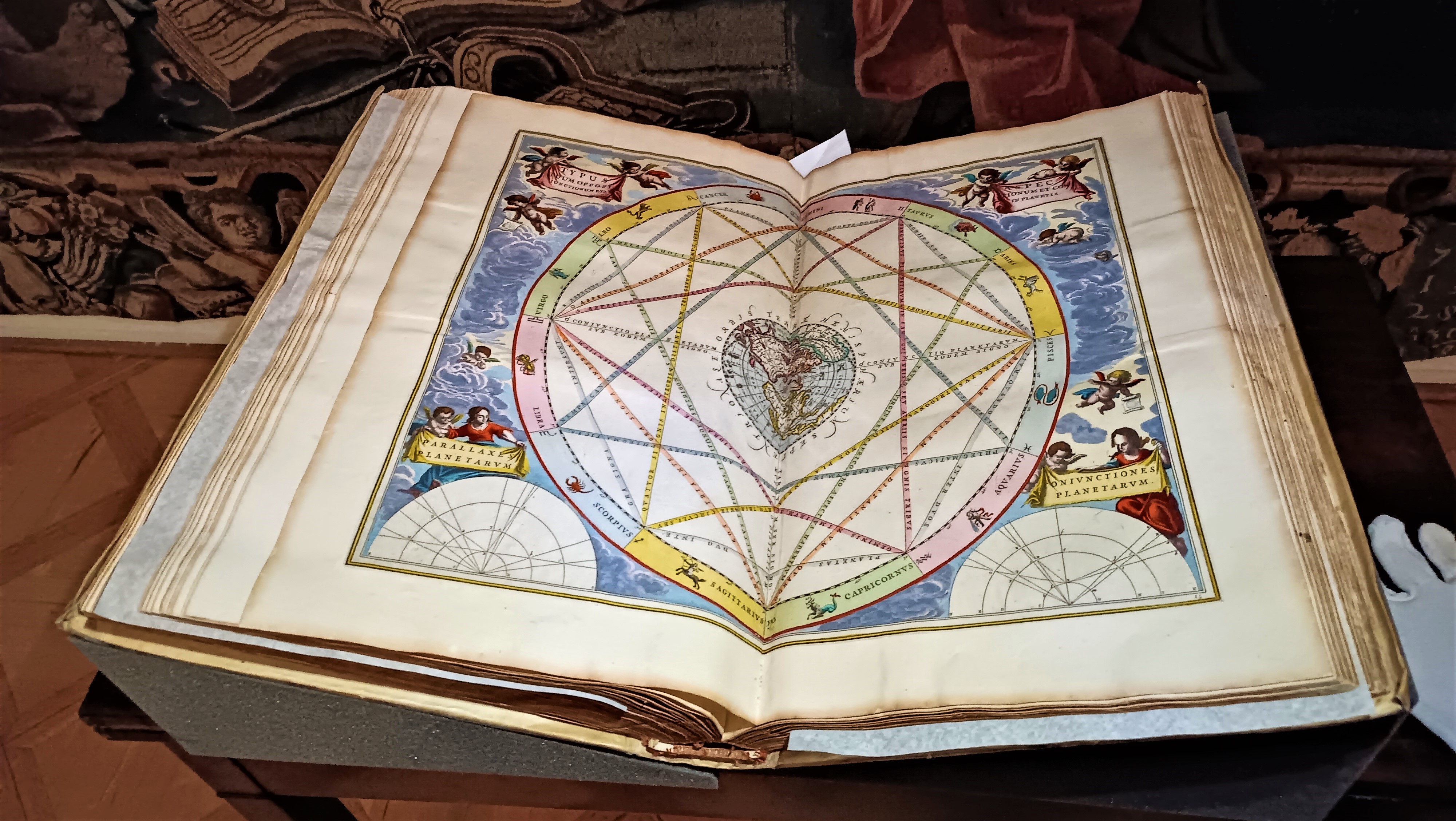 	V sobotu i neděli 1. a 2. dubna budou připraveny dětské prohlídky. Začátek prohlídek je v 13:30 a 14:30 hodin.Jarní atmosféru Předvelikonočního jarmarku přijďte nasát v neděli 2. dubna. Těšit se můžete na pestrou nabídku delikates, nápojů, originálních řemeslných produktů či zboží s velikonoční tématikou. Na své si přijdou i děti, pro něž budou připraveny tvořivé dílničky a dobové atrakce.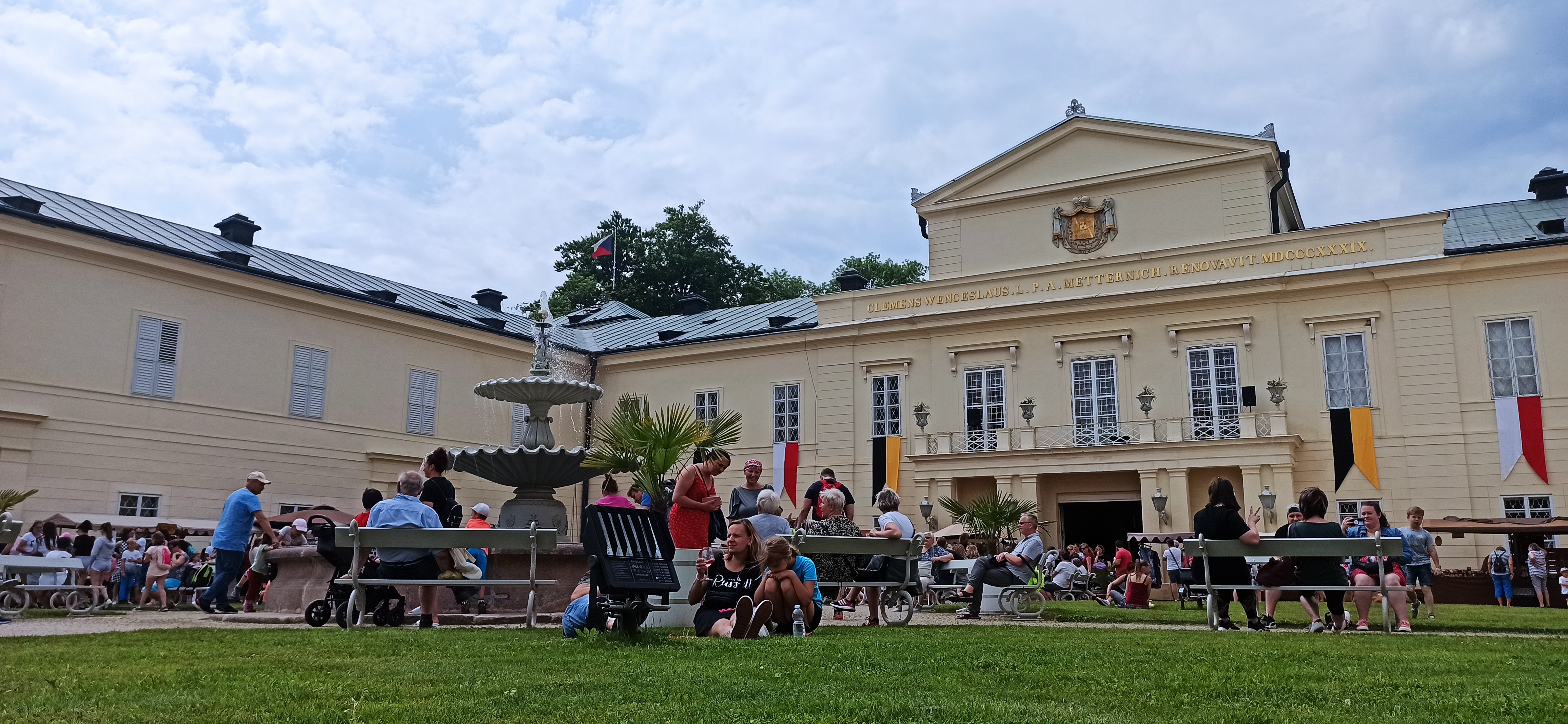 300 let staré věžní hodiny budou opět spuštěny a od 1. dubna budou opět odbíjet čas na čestném nádvoří zámku.  V zimních měsících hodiny stojí, aby se nepoškodily, mrazy a střídání teplot kovovým materiálům nesvědčí.Další dubnové akceZelený čtvrtekEkovýchovný vzdělávací program bude pro děti připraven na začátek Velikonoc, na Zelený čtvrtek 6. dubna. Děti se seznámí s mláďátky. Zjistí, co se děje ve vajíčku, jak se vyvíjí larvy hmyzu, jak se rodí živá mláďata. Budou hrát tematické pohybové hry i tvořit. Za hezkého počasí vše proběhne venku, kde si i ozdobí kraslice netradiční metodou. Program je určen pro děti ve věkovém rozmezí 5 až 12 let. Bližší informace budou uvedeny v programu. 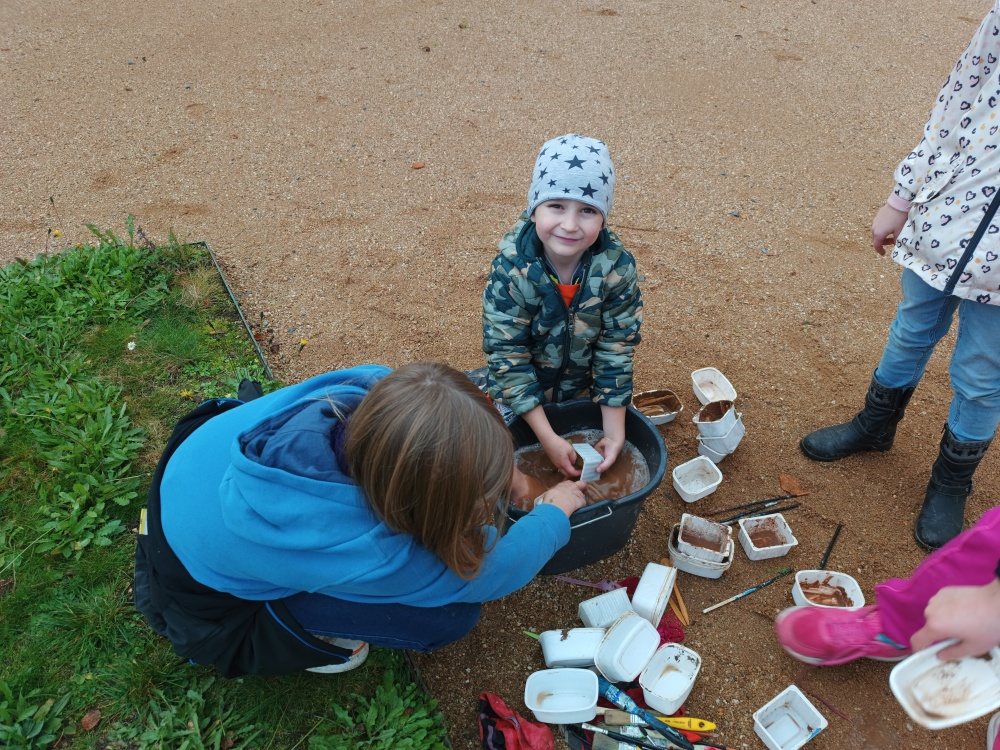 V ceně: celodenní vzdělávací program pro děti, oběd, svačina a pitný režim.Vstupenky je nutné rezervovat: kynzvart@npu.cz nebo +420 773 776 630Mezinárodní den památekK příležitosti mezinárodního dne památek, který bude 18. dubna, umožní správa zámku Kynžvart o víkendu 22. a 23. dubna vstup zdarma všem dětem do 18 let. Budou probíhat klasické prohlídky zámeckých interiérů i muzea. Ve vypsaných časech bude možné navštívit zámek i s pohádkovou bytostí během dětských prohlídek.Významné kulturní a společenské akce sezóny 2023Pro novou návštěvní sezónu jsme připravily bohatý a rozmanitý kulturní program u příležitosti 250. výročí narození knížete Klementa Václava Metternicha.Minikonference o osobnosti, významu a odkazu knížete Metternicha - pátek 26. květnaZámecké slavnosti a jarmark - sobota 10. června Víkend otevřených zahrad - sobota a neděle 10. a 11. červnaSympozium „Klemens Metternich a mocenská rovnováha v Evropě“ – pátek 16. červnaKdyby tisíc klarinetů (muzikál) – sobota 17. červnaProhlídka zámeckého parku s Lenkou Křesadlovou – pátek 1. července Bílá paní na vdávání (divadlo) – neděle 9. červenceFantom na zámku (muzikál) – sobota 5. srpna Chopinův festival (koncert) – pátek 18. srpna Hradozámecká noc – Metternich nežil jako mnich (divadlo) – neděle 26. srpnaSnow film fest – neděle 29. říjnaVánoční prohlídky – sobota 10. prosince Silvestrovské prohlídky - středa 31. prosince Bližší informace k nadcházejícím akcím se dozvíte na stránkách www.zamek-kynzvart.cz.Těšíme se na Vaši návštěvu!Bc. Štefan Brštiak, referent pro veřejnost zámku Kynžvart, tel.: 773 776 631, e-mail: brstiak.stefan@npu.czVíce informací o zámku a jeho provozu: www.zamek-kynzvart.czZámek Kynžvart patří mezi nejvýznamnější památky ve správě Národního památkového ústavu. Památkový areál patří se svými 245 hektary mezi největší v České republice. Je držitelem ceny Europa Nostra. Nesmírně cenné jsou dochované sbírky po šlechtických majitelích. Nejznámějším představitelem je kníže Klement Václav Lothar Metternich-Winneburg, kancléř císařů Františka I. a Ferdinanda I. Kancléř na zámku založil jedno z prvních muzeí v Evropě. Dodnes na zámku můžeme obdivovat cenná umělecká díla Antonia Canovy, Bernarda Strigela, kolekce antických mincí, daguerrotypií, grafik a zbraní. Na zámku se nachází třetí největší egyptologická sbírka v České republice. Významná je v evropském kontextu kynžvartská knihovna se sbírkou rukopisů (nejstarší dílo je z 8. století). Oblíbeným cílem návštěvníků je i kabinet kuriozit. Součástí sbírek je movitá národní kulturní památka Kynžvartská daguerrotypie, která je zapsána mezi movité památky UNESCO do registru Paměť světa.